Заключение №136экспертно-аналитическое мероприятие «Анализ использования муниципальных дорожных фондов Иркутской области за 2016-2017 годы» в городском поселении Белореченского муниципального образования1. Основание для проведения мероприятия: план деятельности КСП области на 2018 год, распоряжение председателя КСП области от 12.11.2018г. №83-п, план работы Контрольно-ревизионной комиссии МР УРМО на 2018 год, распоряжение председателя КРК МР УРМО от 15.11.2018г. №6.2. Предмет мероприятия: - нормативно-правовое регулирование формирования и использования бюджетных ассигнований муниципального дорожного фонда;- деятельность объекта совместного мероприятия по формированию,  использованию бюджетных ассигнований муниципального дорожного фонда.3. Объекты мероприятия: 3.1. Администрация городского поселения Белореченского муниципального образования.4. Цель мероприятия:4.1.Проанализировать нормативно-правовую базу, регламентирующую формирование и использование бюджетных ассигнований муниципального дорожного фонда.4.2.Проанализировать формирование объемов муниципального дорожного фонда.4.3. Проанализировать использование средств муниципального дорожного фонда.5.Вопросы мероприятия:5.1.В органах местного самоуправления (пункт 5 статьи 179.4. БК РФ): 5.1.1. Расшифровать иные поступления в местный бюджет, являющиеся источником пополнения муниципального дорожного фонда 2016/2017 годов.5.1.2. Отразить объемы муниципального дорожного фонда, утвержденные в решениях о бюджете (актуальная редакция) 2016/2017 годов, порядок их формирования.5.1.3. Отразить бюджетные ассигнования муниципального дорожного фонда, неиспользованные в 2015 (2016) году, ненаправленные на увеличение бюджетных ассигнований муниципального дорожного фонда 2016 (2017) года, (заведены в местный бюджет). 5.1.4. Отразить  доходы, наполняющие  муниципальный дорожный фонд 2016/2017 годов, заимствованные (отвлеченные) на цели, не связанные с финансовым обеспечением дорожной деятельности. Указать направления, причины и сроки заимствований, сведения о восстановлении бюджетных ассигнований муниципального дорожного фонда, причины не восстановления. 5.1.5. Расшифровать направления использования муниципального дорожного фонда, определенные в Порядке формирования и использования бюджетных ассигнований муниципального дорожного фонда, установленном решением представительного органа МО.5.1.6. Отразить кассовые расходы местного бюджета в части использования бюджетных ассигнований муниципального дорожного фонда, % исполнения от объема утвержденных бюджетных ассигнований дорожного фонда, % исполнения от суммы поступивших в бюджет МО доходов, наполняющих  муниципальный дорожный фонд.Привести причины неисполнения бюджетных ассигнований МДФ, доходов, наполняющих  муниципальный дорожный фондФормирование бюджетных ассигнований муниципального дорожного фондаРешением Думы от 18.09.2013г. №85 «О муниципальном дорожном фонде городского поселения Белореченского муниципального образования» утверждены поступления предусматривающие формирование и использование бюджетных ассигнований муниципального дорожного фонда городского поселения Белореченского муниципального образования за счет:акцизов на автомобильный бензин, прямогонный бензин, дизельное топливо, моторные масла для дизельных и (или) карбюраторных (инжекторных) двигателей, производимые на территории Российской Федерации, подлежащих зачислению в местный бюджет;средств от уплаты земельного налога за земли, занимаемые автомобильными дорогами;субсидий, получаемых из других бюджетов бюджетной системы Российской Федерации на строительство (реконструкцию), капитальный ремонт, ремонт и содержание автомобильных дорог общего пользования, дворовых территорий многоквартирных домов, проездов к дворовым территориям многоквартирных домов;денежных средств, поступающих в бюджет муниципального образования от уплаты неустоек (штрафов, пеней), а также от возмещения убытков муниципального заказчика, взысканных в установленном порядке в связи с нарушением исполнителем (подрядчиком) условий муниципального контракта или иных договоров, финансируемых за счет муниципального дорожного фонда, или в связи с уклонением от заключения таких контрактов или иных договоров;денежных средств, внесенных участником конкурса или аукциона, проводимых в целях заключения муниципального контракта, финансируемого за счет средств муниципального дорожного фонда, в качестве обеспечения заявки на участие в таком конкурсе или аукционе в случае уклонения участника конкурса или аукциона от заключения такого контракта и в иных случаях, установленных законодательством Российской Федерации;безвозмездных поступлений от физических и юридических лиц на финансовое обеспечение дорожной деятельности, в том числе добровольных пожертвований;иных бюджетных ассигнований.Формирование бюджетных ассигнований муниципального дорожного фонда в 2016 годуБюджетные ассигнования дорожного фонда Белореченского МО на 2016 год утверждены решением о местном бюджете на 2016 год в объеме (графа 3 таблицы 1) 1 709,8 тыс. рублей, что не соответствует прогнозируемому объему доходов бюджета МО, наполняющих муниципальный дорожный фонд, с учетом бюджетных ассигнований муниципального дорожного фонда, не использованных в 2015 году и с учетом положительной разницы по доходам формировавшим муниципальный дорожный фонд 2015 года.Таблица 1 Так, бюджетные ассигнования муниципального дорожного фонда на 2016 год сложились в объеме (графа 1 таблицы 2 + графа 3 таблицы 3 + графа 7 таблицы 3) 1 147,28 тыс. рублей, что на 562,52 меньше утвержденного решением о местном бюджете на 2016 год объема.Уменьшение дорожного фонда Белореченского муниципального образования к концу 2016 года произошло в сумме 68,5 тыс. рублей, в том числе за счет уменьшения поступления акцизов на нефтепродукты в конце года на сумму 1,16 тыс. рублей (уточненное поступление доходов от уплаты акцизов на нефтепродукты в 2016 году по данным главного администратора доходов Управления Федерального казначейства Иркутской области), уменьшения поступления денежных средств, поступающих в местный бюджет от уплаты неустоек (штрафов, пеней) на 598,84 тыс. рублей, а также увеличения бюджетных ассигнований муниципального дорожного фонда, не использованных в 2015 году в сумме 531,5 тыс. рублей.Таблица 2 Информация о направлении бюджетных ассигнований муниципального дорожного фонда Белореченского МО 2015 года, не использованных в 2015 году на увеличение бюджетных ассигнований муниципального дорожного фонда Белореченского МО 2016 г. (заведены в местный бюджет в 2016 году) приведена в графах 1,2,3 таблицы 3. Бюджетные ассигнования муниципального дорожного фонда, не использованные в 2015 году, направлены на увеличение бюджетных ассигнований муниципального дорожного фонда 2016 года решением Думы от 17.02.2016г. №180. В соответствии с Бюджетным кодексом РФ и Положением о бюджетном процессе в Белореченском МО, бюджет на 2016 год формировался в середине 2015 года и утвержден Думой Белореченского муниципального образования в декабре 2015г. Уточненная сумма остатков муниципального дорожного фонда известна в конце 2015 года, в связи, с чем остатки дорожного фонда включены при первом внесении изменений в утвержденный бюджет 2016 года.                                                                                                                                                              Таблица 3 По состоянию на 01.01.2017 года доходы, наполняющие муниципальный дорожный фонд Белореченского МО, поступили в бюджет в сумме 554,22 тыс. рублей (графа 2 таблицы 2), заимствований на цели, не связанные с финансовым обеспечением дорожной деятельности в 2016 году не происходило (графа 2 таблицы 4).										Таблица 4 Использование бюджетных ассигнований муниципального дорожного фондаПорядок формирования и использования бюджетных ассигнований муниципального дорожного фонда установлен решением Думы Белореченского муниципального образования. Направления использования муниципального дорожного фонда Белореченского муниципального образования приведены в таблице 5.Таблица 5 По состоянию на 01.01.2017 года кассовые расходы бюджета Белореченского МО в части использования бюджетных ассигнований муниципального дорожного фонда составили 1 085,73 тыс. рублей (графа 2 таблицы 6) или 66,1% от объема утвержденных бюджетных ассигнований дорожного фонда на 2016 год (графа 3 таблицы 6),   195,8 % больше от суммы поступивших в бюджет Белореченского МО доходов, наполняющих муниципальный дорожный фонд 2016 года (графа 2 таблицы 2). Низкое освоение бюджетных ассигнований дорожного фонда за 2016 год обусловлен накоплением средств на ремонт в 2017 году.Кассовые расходы местного бюджета в 2016 году за счет субсидий из дорожного фонда Иркутской области не производились.Таблица 6 Остаток поступивших в бюджет Белореченского МО доходов, наполняющих муниципальный дорожный фонд 2016 года на счетах местного бюджета составил в сумме 555,56 тыс. рублей. Формирование бюджетных ассигнований муниципального дорожного фонда в 2017 годуБюджетные ассигнования дорожного фонда Белореченского МО на 2017 год утверждены решением о местном бюджете на 2017 год в объеме (графа 3 таблицы 7) 10 386,5 тыс. рублей, что не соответствует прогнозируемому объему доходов бюджета МО, наполняющих муниципальный дорожный фонд, с учетом бюджетных ассигнований муниципального дорожного фонда, не использованных в 2016 году и с учетом положительной разницы по доходам формировавшим муниципальный дорожный фонд 2016 года.Таблица 7Так, бюджетные ассигнования муниципального дорожного фонда на 2017 год сложились в объеме (графа 1 таблицы 8 + графа 3 таблицы 9 + графа 7 таблицы 9) 8 802,84 тыс. рублей, что на 1 583,66 меньше утвержденного решением о местном бюджете на 2017 год объема.Уменьшение дорожного фонда Белореченского муниципального образования к концу 2017 года произошло в сумме 1020,2 тыс. рублей, в том числе за счет уменьшения поступления акцизов на нефтепродукты в конце года (уточненное поступление доходов от уплаты акцизов на нефтепродукты в 2016 году по данным главного администратора доходов Управления Федерального казначейства Иркутской области) в сумме 37,9 тыс. рублей, уменьшения поступления денежных средств, поступающих в местный бюджет от уплаты неустоек (штрафов, пеней) на 1537,86 тыс. рублей, а также увеличения бюджетных ассигнований муниципального дорожного фонда, не использованных в 2016 году в сумме 555,56 тыс. рублей.Таблица 8Информация о направлении бюджетных ассигнований муниципального дорожного фонда Белореченского МО 2016 года, не использованных в 2016 году на увеличение бюджетных ассигнований муниципального дорожного фонда 2017г. (заведены в местный бюджет 2017 года) приведена в графах 1,2,3 таблицы 9.Бюджетные ассигнования муниципального дорожного фонда, не использованные в 2016 году, направлены на увеличение бюджетных ассигнований муниципального дорожного фонда 2017 года решением Думы от 15.02.2017г. №226. В соответствии с Бюджетным кодексом РФ и Положением о бюджетном процессе  Белореченского МО, бюджет на 2017 год формировался в середине 2016 года и утвержден Думой Белореченского муниципального образования в декабре 2016г. Уточненная сумма остатков муниципального дорожного фонда известна в конце 2016 года, в связи, с чем остатки дорожного фонда включены при первом внесении изменений в утвержденный бюджет 2017 года.Таблица 9По состоянию на 01.01.2018 года доходы, наполняющие муниципальный дорожный фонд Белореченского МО поступили в сумме (графа 2 таблицы 8)  8 810,7 тыс. рублей, заимствований на цели, не связанные с финансовым обеспечением дорожной деятельности в 2017 году не происходило таблица 10.										Таблица 10Использование бюджетных ассигнований муниципальных дорожных фондов в 2017 годуПорядок формирования и использования бюджетных ассигнований муниципального дорожного фонда установлен решением Думы Белореченского муниципального образования. Направления использования муниципального дорожного фонда Белореченского муниципального образования приведены в таблице 11.                   Таблица 11По состоянию на 01.01.2018 год кассовые расходы бюджета Белореченского МО в части использования бюджетных ассигнований муниципального дорожного фонда составили 9 366,26 тыс. рублей (графа 2 таблицы 12) или 99,9% от объема утвержденных бюджетных ассигнований дорожного фонда на 2017 год (графа 3 таблицы 12), 106,4% от суммы поступивших в бюджет Белореченского МО доходов, наполняющих муниципальный дорожный фонд 2017 года (графа 2 таблицы 8).Кассовые расходы местных бюджетов за счет субсидий из дорожного фонда Иркутской области не производились (графе 2.1 таблицы 12).Таблица 12Остаток поступивших в бюджет Белореченского МО доходов наполняющих муниципальный дорожный фонд 2017 года на счетах местного бюджета отсутствует.Выводы и предложения Контрольно-ревизионной комиссииВ ходе экспертно-аналитического мероприятия «Анализ использования муниципальных дорожных фондов Иркутской области за 2016-2017 годы» в городском поселении Белореченского муниципального образования выявлено следующее:В 2016 году расходы муниципального дорожного фонда составили в сумме 1 085,73 тыс. рублей. В 2017 году расходы муниципального дорожного фонда составили в сумме 9366,26 тыс. рублей. В Порядке формирования и использования бюджетных ассигнований дорожного фонда городского поселения Белореченского муниципального образования внести конкретизацию в п.1 пп. 6, в части расширенного списка иных поступлений. Так как правовая неопределенность образует коррупционные факторы, предусмотренные методикой проведения антикоррупционной экспертизы нормативных правовых актов и проектов нормативных правовых актов (постановление Правительства РФ от 26.02.2010г. №96). Кроме того, в Порядке формирования и использования бюджетных ассигнований дорожного фонда городского поселения Белореченского муниципального образования необходимо указать процент от поступления собственных доходов формирующих муниципальный  дорожный фонд.Данные представленные в форме федерального статистического наблюдения №1-ФД за 2016, 2017 годы «Сведения об использовании средств Федерального дорожного фонда, дорожных фондов субъектов Российской Федерации, муниципальных дорожных фондов» (утвержденная приказом Росстата от 15.06.2012 №346 «Об утверждении статистического инструментария для организации Министерством транспорта Российской Федерации федерального статистического наблюдения за использованием средств дорожных фондов») отражены не верно, так не соответствуют суммы финансирования из дорожного фонда субъекта Российской федерации.Контрольно-ревизионная комиссия рекомендует администрации Белореченского муниципального образования более тщательно подходить к процессу планирования муниципального дорожного фонда.Повышать эффективность бюджетных расходов путем усиления предварительного, текущего и последующего контроля за целевым и эффективным использованием бюджетных средств муниципального дорожного фонда.Председатель КРК                                                                             Ковальчук И.В.Главный специалист КРК                                                                 Новоселова А.А.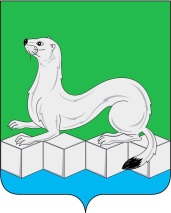 Контрольно – ревизионная комиссияМуниципального районаУсольского районного муниципального образования665479 Иркутская область, Усольский район, р.п. Белореченский, дом 100.тел./факс (839543) 3-60-39 Е-mail: dumakrk@inbox.ru Контрольно – ревизионная комиссияМуниципального районаУсольского районного муниципального образования665479 Иркутская область, Усольский район, р.п. Белореченский, дом 100.тел./факс (839543) 3-60-39 Е-mail: dumakrk@inbox.ru             06.12.2018 год____№ 252на №______________ от________________Главе Белореченского  муниципального образования С.В. УшаковуМООбъем бюджетных ассигнований муниципального дорожного фонда по состоянию на 01.01.2016г.Объем бюджетных ассигнований муниципального дорожного фонда по состоянию на 01.01.2016г.Объем бюджетных ассигнований муниципального дорожного фонда по состоянию на 01.01.2016г.МОРешение о местном бюджетеРешение о местном бюджетеРешение о местном бюджетеМОДата№Объем муниципального дорожного фонда (тыс. рублей)МОДата№Объем муниципального дорожного фонда (тыс. рублей)МОДата№Объем муниципального дорожного фонда (тыс. рублей)А123Белореченское МО30.12.2015г.1741 709,8МОПрогнозируемый объем доходов бюджета МО, наполняющих муниципальный дорожный фондПрогнозируемый объем доходов бюджета МО, наполняющих муниципальный дорожный фондв том числев том числев том числев том числев том числев том числев том числев том числев том числев том числеМОПрогнозируемый объем доходов бюджета МО, наполняющих муниципальный дорожный фондПрогнозируемый объем доходов бюджета МО, наполняющих муниципальный дорожный фондакцизы на автомобильный бензин, прямогонный бензин, дизельное топливо, моторные масла для дизельных и (или) карбюраторных (инжекторных) двигателей, производимые на территории РФ, подлежащих зачислению в местный бюджетакцизы на автомобильный бензин, прямогонный бензин, дизельное топливо, моторные масла для дизельных и (или) карбюраторных (инжекторных) двигателей, производимые на территории РФ, подлежащих зачислению в местный бюджетиные поступления иные поступления в том числев том числев том числев том числев том числев том числеМОПрогнозируемый объем доходов бюджета МО, наполняющих муниципальный дорожный фондПрогнозируемый объем доходов бюджета МО, наполняющих муниципальный дорожный фондакцизы на автомобильный бензин, прямогонный бензин, дизельное топливо, моторные масла для дизельных и (или) карбюраторных (инжекторных) двигателей, производимые на территории РФ, подлежащих зачислению в местный бюджетакцизы на автомобильный бензин, прямогонный бензин, дизельное топливо, моторные масла для дизельных и (или) карбюраторных (инжекторных) двигателей, производимые на территории РФ, подлежащих зачислению в местный бюджетиные поступления иные поступления субсидии из дорожного фонда Иркутской областисубсидии из дорожного фонда Иркутской областибюджетные кредиты из дорожного фонда Иркутской областибюджетные кредиты из дорожного фонда Иркутской областиденежных средств, поступающих в бюджет муниципального образования от уплаты неустоек (штрафов, пеней)денежных средств, поступающих в бюджет муниципального образования от уплаты неустоек (штрафов, пеней)МОпланфакт на 01.01.2017планфакт на 01.01.2017планфакт на 01.01.2017планфакт на 01.01.2017планфакт на 01.01.17планфакт на 01.01.17А1=3+52=4+63456789101115Белореченское МО1135,63554,22970,571,6691065,13482,560,00,000,00,01065,13482,56МОБюджетные ассигнования муниципального дорожного фонда, не исполненные в 2015 году Бюджетные ассигнования муниципального дорожного фонда, не исполненные в 2015 году Бюджетные ассигнования муниципального дорожного фонда, не исполненные в 2015 году Доходы, формирующие муниципальный дорожный фонд, поступившие по состоянию на 01.01.2017сверх утвержденного решением о местном бюджете прогнозаДоходы, формирующие муниципальный дорожный фонд, поступившие по состоянию на 01.01.2017сверх утвержденного решением о местном бюджете прогнозаДоходы, формирующие муниципальный дорожный фонд, поступившие по состоянию на 01.01.2017сверх утвержденного решением о местном бюджете прогнозаДоходы, формирующие муниципальный дорожный фонд, поступившие по состоянию на 01.01.2017сверх утвержденного решением о местном бюджете прогнозаМОРешение о местном бюджете Решение о местном бюджете Решение о местном бюджете Доходы, формирующие муниципальный дорожный фонд, поступившие по состоянию на 01.01.2017сверх утвержденного решением о местном бюджете прогнозаДоходы, формирующие муниципальный дорожный фонд, поступившие по состоянию на 01.01.2017сверх утвержденного решением о местном бюджете прогнозаДоходы, формирующие муниципальный дорожный фонд, поступившие по состоянию на 01.01.2017сверх утвержденного решением о местном бюджете прогнозаДоходы, формирующие муниципальный дорожный фонд, поступившие по состоянию на 01.01.2017сверх утвержденного решением о местном бюджете прогнозаМОдата№объем Доходы, формирующие муниципальный дорожный фонд, поступившие по состоянию на 01.01.2017сверх утвержденного решением о местном бюджете прогнозаДоходы, формирующие муниципальный дорожный фонд, поступившие по состоянию на 01.01.2017сверх утвержденного решением о местном бюджете прогнозаДоходы, формирующие муниципальный дорожный фонд, поступившие по состоянию на 01.01.2017сверх утвержденного решением о местном бюджете прогнозаДоходы, формирующие муниципальный дорожный фонд, поступившие по состоянию на 01.01.2017сверх утвержденного решением о местном бюджете прогнозаМОдата№объем Вид доходаПрогноз 2015Факт 2015Положительная разницаА1234567=6-5Белореченское МО17.02.2016180531,5Акцизы на автомобильный бензин, прямогонный бензин, дизельное топливо, моторные масла для дизельных и (или) карбюраторных (инжекторных) двигателей36,848,411,6Иные бюджетные ассигнования1521,70990,25-531,45Итого 1558,51038,65-519,85МОЗаимствованоЗаимствованоЗаимствованоВосстановленоВосстановленоНе восстановлено (тыс. рублей)причиныМОДата сумманаправлениеДата суммаНе восстановлено (тыс. рублей)причиныА1234534Белореченское МО0,00МОРешение представительного органа Решение представительного органа Решение представительного органа МОдата№Направления использованияБелореченское МО18.09.2013г.(с изменениями от 8.03.2015;от 20.05.2015г.)85145154осуществление полномочий в области дорожной деятельности в отношении автомобильных дорог общего пользования местного значения дворовых территорий многоквартирных домов, проездов к дворовым территориям многоквартирных домов; реконструкцию, капитальный ремонт, ремонт, содержание дорог общего пользования местного значения, дворовых территорий многоквартирных домов, проездов к дворовым территориям многоквартирных домов, расположенным в границах городского поселения Белореченского муниципального образования;прочие направления при осуществлении дорожной деятельности в отношении автомобильных дорог, дворовых территорий многоквартирных домов, проездов к дворовым территориям многоквартирных домов, расположенным на территории городского поселения Белореченского муниципального образования.МОУтверждены решением о бюджете бюджетные ассигнования муниципального дорожного фонда (тыс. рублей)Кассовые расходы на 01.01.2017  (тыс. рублей)из них за счет субсидии из дорожного фонда Иркутской области%Причина низкого освоенияРазница (гр.1-гр.2)А122.1345Белореченское МО 1 641,31 085,730,0066,1-555,57МООбъем бюджетных ассигнований муниципального дорожного фонда по состоянию на 01.01.2017Объем бюджетных ассигнований муниципального дорожного фонда по состоянию на 01.01.2017Объем бюджетных ассигнований муниципального дорожного фонда по состоянию на 01.01.2017МОРешение о местном бюджете Решение о местном бюджете Решение о местном бюджете МОдата№объем муниципального дорожного фонда (тыс. рублей)МОдата№объем муниципального дорожного фонда (тыс. рублей)МОдата№объем муниципального дорожного фонда (тыс. рублей)А123Белореченское МО21.12.2016г.21710 386,5МОПрогнозируемый объем доходов бюджета МО, наполняющих муниципальный дорожный фондПрогнозируемый объем доходов бюджета МО, наполняющих муниципальный дорожный фондв том числев том числев том числев том числев том числев том числев том числев том числев том числев том числеМОПрогнозируемый объем доходов бюджета МО, наполняющих муниципальный дорожный фондПрогнозируемый объем доходов бюджета МО, наполняющих муниципальный дорожный фондакцизы на автомобильный бензин, прямогонный бензин, дизельное топливо, моторные масла для дизельных и (или) карбюраторных (инжекторных) двигателей, производимые на территории РФ, подлежащих зачислению в местный бюджетакцизы на автомобильный бензин, прямогонный бензин, дизельное топливо, моторные масла для дизельных и (или) карбюраторных (инжекторных) двигателей, производимые на территории РФ, подлежащих зачислению в местный бюджетиные поступления иные поступления в том числев том числев том числев том числев том числев том числеМОПрогнозируемый объем доходов бюджета МО, наполняющих муниципальный дорожный фондПрогнозируемый объем доходов бюджета МО, наполняющих муниципальный дорожный фондакцизы на автомобильный бензин, прямогонный бензин, дизельное топливо, моторные масла для дизельных и (или) карбюраторных (инжекторных) двигателей, производимые на территории РФ, подлежащих зачислению в местный бюджетакцизы на автомобильный бензин, прямогонный бензин, дизельное топливо, моторные масла для дизельных и (или) карбюраторных (инжекторных) двигателей, производимые на территории РФ, подлежащих зачислению в местный бюджетиные поступления иные поступления субсидии из дорожного фонда Иркутской областисубсидии из дорожного фонда Иркутской областибюджетные кредиты из дорожного фонда Иркутской областибюджетные кредиты из дорожного фонда Иркутской областиСобственные доходыСобственные доходыМОпланфакт на 01.01.2018планфакт на 01.01.2018планфакт на 01.01.2018планфакт на 01.01.2018планфакт на 01.01.18планфакт на 01.01.2018А1=3+52=4+63456789101115Белореченское МО8802,748810,7108,4116,398694,348694,310,00,000,00,08694,348694,31МОБюджетные ассигнования муниципального дорожного фонда, не исполненные в 2016 году Бюджетные ассигнования муниципального дорожного фонда, не исполненные в 2016 году Бюджетные ассигнования муниципального дорожного фонда, не исполненные в 2016 году Доходы формирующие муниципальный дорожный фонд, поступившие по состоянию на 01.01.2018 сверх утвержденного решением о местном бюджете прогнозаДоходы формирующие муниципальный дорожный фонд, поступившие по состоянию на 01.01.2018 сверх утвержденного решением о местном бюджете прогнозаДоходы формирующие муниципальный дорожный фонд, поступившие по состоянию на 01.01.2018 сверх утвержденного решением о местном бюджете прогнозаДоходы формирующие муниципальный дорожный фонд, поступившие по состоянию на 01.01.2018 сверх утвержденного решением о местном бюджете прогнозаМОРешение о местном бюджете Решение о местном бюджете Решение о местном бюджете Доходы формирующие муниципальный дорожный фонд, поступившие по состоянию на 01.01.2018 сверх утвержденного решением о местном бюджете прогнозаДоходы формирующие муниципальный дорожный фонд, поступившие по состоянию на 01.01.2018 сверх утвержденного решением о местном бюджете прогнозаДоходы формирующие муниципальный дорожный фонд, поступившие по состоянию на 01.01.2018 сверх утвержденного решением о местном бюджете прогнозаДоходы формирующие муниципальный дорожный фонд, поступившие по состоянию на 01.01.2018 сверх утвержденного решением о местном бюджете прогнозаМОдата№Объем (тыс. руб.) Доходы формирующие муниципальный дорожный фонд, поступившие по состоянию на 01.01.2018 сверх утвержденного решением о местном бюджете прогнозаДоходы формирующие муниципальный дорожный фонд, поступившие по состоянию на 01.01.2018 сверх утвержденного решением о местном бюджете прогнозаДоходы формирующие муниципальный дорожный фонд, поступившие по состоянию на 01.01.2018 сверх утвержденного решением о местном бюджете прогнозаДоходы формирующие муниципальный дорожный фонд, поступившие по состоянию на 01.01.2018 сверх утвержденного решением о местном бюджете прогнозаМОдата№Объем (тыс. руб.) Вид доходаПрогноз 2016Факт 2016Положительная разницаА1234567=6-5Белореченское МО15.02.2017226555,56Акцизы на автомобильный бензин, прямогонный бензин, дизельное топливо, моторные масла для дизельных и (или) карбюраторных (инжекторных) двигателей70,571,660,11Иные бюджетные ассигнования1038,13482,56-555,57Итого 1108,63554,22-555,46МОЗаимствованоЗаимствованоЗаимствованоВосстановленоВосстановленоНе восстановлено (тыс. рублей)причиныМОДата сумманаправлениеДата суммаНе восстановлено (тыс. рублей)причиныА1234534Белореченское МО0,00ПоселениеРешения представительных органов Решения представительных органов Решения представительных органов Поселениедата№Направления использованияБелореченское МО18.09.2013г.(с изменениями от 18.03.2015г. 20.05.2015г.)85145154осуществление полномочий в области дорожной деятельности в отношении автомобильных дорог общего пользования местного значения дворовых территорий многоквартирных домов, проездов к дворовым территориям многоквартирных домов; реконструкцию, капитальный ремонт, ремонт, содержание дорог общего пользования местного значения, дворовых территорий многоквартирных домов, проездов к дворовым территориям многоквартирных домов, расположенным в границах городского поселения Белореченского муниципального образования;прочие направления при осуществлении дорожной деятельности в отношении автомобильных дорог, дворовых территорий многоквартирных домов, проездов к дворовым территориям многоквартирных домов, расположенным на территории городского поселения Белореченского муниципального образования.МОУтверждены решением о бюджете бюджетные ассигнования муниципального дорожного фонда (тыс. руб.)Кассовые расходы на 01.01.2018(тыс. руб.)из них за счет субсидии из дорожного фонда Иркутской области%Причина низкого освоенияРазница (гр.1-гр.2)А122.1345Белореченское МО 9366,269366,26099,9-0,0